Mon. Nov. 2MuffinFresh FruitJuice CupMilkMon. Nov. 9Apple StickFresh FruitJuice CupMilkMon. Nov. 16Sausage Gravy   PizzaFresh FruitJuice CupMilkMon. Nov. 23Max Bkfst BoatsFresh FruitJuice CupMilkMon. Nov. 30MuffinFresh FruitJuice CupMilkTues. Nov. 3PB&J SandwichFresh FruitJuice CupMilkTues. Nov. 10Max Bkfst BoatsFresh FruitJuice CupMilkTues. Nov. 17Max Bkfst BoatsFresh FruitJuice CupMilkTues. Nov. 24Mini WafflesFresh FruitJuice CupMilkWed. Nov. 4French ToastFresh FruitJuice CupMilkWed. Nov. 11Sausage, Egg & Cheese BurritoFresh FruitJuice CupMilkWed. Nov. 18Cheese    BreadstickFresh FruitJuice CupMilkWed. Nov. 25No SchoolThanksgiving BreakThurs. Nov. 5Cheese  BreadstickFresh FruitJuice CupMilkThurs. Nov. 12PB&J SandwichFresh FruitJuice CupMilkThurs. Nov. 19MuffinFresh FruitJuice CupMilkThurs. Nov. 26No SchoolThanksgiving 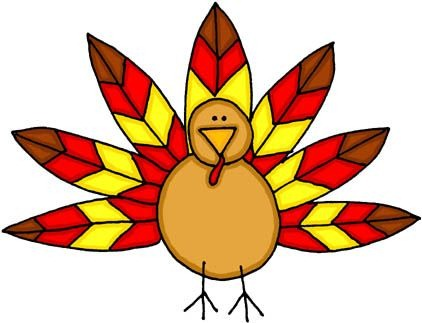 Fri. Nov. 6Mini Blueberry   WafflesFresh FruitJuice CupMilkFri. Nov. 13Mini PancakesFresh FruitJuice CupMilkFri. Nov. 20PB&J SandwichFresh FruitJuice CupMilkFri. Nov. 27No SchoolThanksgiving BreakMon. Nov. 2Max Taco Snax w/Salsa, Buttered Carrots, Cinnamon Apples, Fresh Fruit,Milk CHOICE: Salad BarMon. Nov. 9Grilled Chicken Sandwich, Fresh Vegetables, Buttered Peas, Fresh Fruit,Mixed Fruit, Cookie, Milk CHOICE: Salad BarMon. Nov. 16Chicken Fajitas w/Salsa, Hard or Soft Shells, Lettuce & Cheese, Fresh Fruits, Refried Beans, Juice, Milk CHOICE: Salad BarMon. Nov. 23Gilardi Stuffed Crust Cheese Pizza, Mixed Vegetables, Refried Beans, Fresh Fruit, Pink Applesauce, Milk CHOICE: Salad BarMon. Nov. 30Pepperoni & Cheese Breadsticks w/Marinara Sauce, Steamed Carrots, Fresh Fruit, Diced Peaches, Milk CHOICE: Salad BarTues. Nov. 3Sloppy Joe Sandwich, Potato Triangles, Fresh Vegetables, Mandarin Oranges, Fresh Fruit, Chocolate Chip Cookie,Milk CHOICE: Salad BarTues. Nov. 10Nacho Supreme, Tostitoes, Chili Beans, Cauliflower, Fresh Fruits & Vegetables, Peaches, Oatmeal Bar, Milk CHOICE: Salad BarTues. Nov. 17Hamburger Sandwich, Baked Beans, Fresh Fruit, Diced Pears, Cheese-It Crackers, Milk CHOICE: Salad BarTues. Nov. 24Chicken Nuggets, Biscuit w/Butter & Jelly, Fresh Vegetables, Broccoli, Lima Beans, Fresh Fruit, Sliced Peaches, Milk CHOICE: Salad BarWed. Nov. 4Breaded Chicken Sandwich, Spinach, Baked Beans, Fresh Fruit, Blushing Pears, Chocolate Pudding, Milk CHOICE: Salad BarWed. Nov. 11Chicken Nuggets, Buttered Carrots, Lima Beans, Fresh Vegetables, Fresh Fruit, Juice Cup, Birthday Cake, Milk CHOICE: Salad BarWed. Nov. 18Tenderloin w/Whole Grain Bun, Fresh Vegetables, Mixed Veggies, Mandarin Oranges, Fresh Fruit,Milk CHOICE: Salad BarWed. Nov. 25No SchoolThanksgiving BreakThurs. Nov. 5Calzone, Fresh Vegetables, Mixed Vegetable, Fresh Fruit, Applesauce,MilkCHOICE: Salad BarThurs. Nov. 12Meatball Sandwich, Fresh Vegetables, Parsley Potatoes, Applesauce, Fresh Fruit, Cookie, Milk CHOICE: Salad BarThurs. Nov. 19Mini Corn Dogs, Steamed Broccoli, Spinach, Fresh Fruit, Pineapple Chunks, Chocolate Fudge Pudding, Milk CHOICE: Salad BarThurs. Nov. 26No SchoolThanksgiving Fri. Nov. 6Chicken & Noodles, Mashed Potatoes, Cinnamon Bread, Juice Cup, Mixed Fruit Salad, Milk CHOICE: Salad BarFri. Nov. 13Max Stuffed Crust Pepperoni Pizza, Broccoli, Green Beans, Fresh Vegetables, Mandarin Oranges, Milk CHOICE: Salad BarFri. Nov. 20Turkey & Gravy, Mashed Potatoes, Dressing, Cranberry Sauce, Biscuit, Pumpkin Pie, Juice Cup, Milk CHOICE: Salad BarFri. Nov. 27No SchoolThanksgiving Break